Sanayi ve Teknoloji Bakanlığından:SOĞUTMA CİHAZLARININ ENERJİ ETİKETLEMESİNE DAİR TEBLİĞ (2019/2016/AB) (SGM:2021/8)’DE DEĞİŞİKLİK YAPILMASINA DAİR TEBLİĞ (SGM:2022/..) MADDE 1 – 25/3/2021 tarihli ve 31434 mükerrer sayılı Resmî Gazete’de yayımlanan Soğutma Cihazlarının Enerji Etiketlemesine Dair Tebliğ (2019/2016/AB) (SGM:2021/8)’in 5 inci maddesinin birinci fıkrasının (k), (s), (ee) ve (ff) bentleri aşağıdaki şekilde değiştirilmiştir.“k) Dondurucu bölme (4-yıldızlı bölme): Dondurma kapasitesi gerekliliklerini karşılayan, hedef sıcaklığı ve saklama koşulları -18 °C olan dondurucu özellikteki bölmeyi,”“s) İki yıldızlı bölme (2-yıldızlı bölme): Ek-IV’te yer alan Tablo 3'te belirtilen, hedef sıcaklığı ve saklama koşulları -12 °C olan dondurucu özellikteki bölmeyi,”“ee) Üç yıldızlı bölme (3-yıldızlı bölme): Ek-IV’te yer alan Tablo 3'te belirtilen, hedef sıcaklığı ve saklama koşulları -18 °C olan dondurucu özellikteki bölmeyi,”“ff) Yıldızsız bölme (Buz yapıcı veya 0-yıldızlı bölme): Ek-IV’te yer alan Tablo 3'te belirtilen, hedef sıcaklığı ve saklama koşulları 0 °C olan dondurucu özellikteki bölmeyi,”MADDE 2 – Aynı Tebliğin Ek-I’indeki 1 inci maddenin (g), (ğ), (u) ve (ıı) bentleri aşağıdaki şekilde değiştirilmiştir.“g) Buz çözme türü: Bir soğutucu cihazın evaporatör veya evaporatörler üzerindeki don birikimini önlemek için otomatik veya elle buz çözme yöntemini,”“ğ) Buz çözme ve toparlanma süresi: Bir buz çözme kontrol çevriminin başlamasından kararlı çalışma koşulları yeniden sağlanana kadar geçen süreyi,”“u) İlave enerji gereksinimi (Eaux): Bir ortam kontrollü yoğunlaşma önleyici ısıtıcı tarafından kullanılan ve yılda  kilowatt saat olarak ifade edilen (kWh/a) enerjiyi,”“ıı) Yıllık enerji tüketimi (AE): Ek-IV’ün 4 üncü maddesine uyumlu olarak hesaplandığı şekilde, yılda kilowatt saat (kWh/a) olarak ifade edilen ortalama günlük enerji tüketiminin 365 (yılda gün) ile çarpılarak hesaplanan ortalama günlük enerji tüketimini,”MADDE 3 – Aynı Tebliğin Ek-II’sindeki Tablo 1’de yer alan “EEIW” ibaresi “EEI” olarak değiştirilmiştir.MADDE 4 – Aynı Tebliğin Ek-IV’ündeki 2 nci maddenin (g) ve (ğ) bentleri aşağıdaki şekilde değiştirilmiştir.“g) Bir bölmenin dondurma kapasitesi, hafif yükün ağırlığının 24 katının, hafif yükün sıcaklığını 25 °C'lik bir ortam sıcaklığında +25°C’den -18°C’ye getirmek için geçen donma süresine bölünmesiyle hesaplanır, kg/24h olarak ve bir ondalık basamağa yuvarlanarak ifade edilir.” “ğ) Dört yıldızlı bölmeler için, 25°C’deki bir ortam sıcaklığında, hafif yükün sıcaklığını +25°C’den -18°C’ye getirmek için geçen dondurma süresi, ortaya çıkan dondurma kapasitesi Ek-I’in 1 inci maddesinin (k) bendindeki gerekliliğe uygun olacak şekilde hesaplanır.”MADDE 5 – Aynı Tebliğin Ek-V’indeki Tablo 6’da yer alan;a) “Yıllık enerji tüketimi (kWh/a)” satırı aşağıdaki şekilde değiştirilmiştir.b) “Dondurucu (4-yıldızlı)” satırı aşağıdaki şekilde değiştirilmiştir.c) “Değişken sıcaklık bölmesi” satırı aşağıdaki şekilde değiştirilmiştir.ç) Dipnot (a) ve (b) aşağıdaki şekilde değiştirilmiştir.“a 6/8/2021 tarihli ve 31560 sayılı Resmî Gazete’de yayımlanan Işık Kaynaklarının ve Ayrı Kontrol Donanımlarının Çevreye Duyarlı Tasarım Gerekliliklerine Dair Tebliğ (2019/2020/AB) (SGM:2021/11) uyarınca hesaplanır.”“b Etiket veya ürün bilgi formunda değişiklik yapılması halinde ürün yeni model olarak kabul edilir. Tedarikçi, artık modelin birimlerini piyasaya arz etmediğini kendi internet sitesinden sağladığı ürün bilgi formunda belirtir veya uygulanabilir hallerde veri tabanı üzerinden de sunabilir. Bu maddede değişiklik yapılması durumunda, belirtilen uygulamanın amaçları bakımından, ürün yeni model olarak kabul edilmez.”MADDE 6 – Aynı Tebliğin Ek-VII’sinin 4 üncü maddesinin (d) bendi aşağıdaki şekilde değiştirilmiştir.“d) İstisna olarak, görsel reklam, teknik tanıtım malzemeleri veya sözleşmeli mesafeli satış tek renk olarak basılması halinde, ok anılan unsurların üzerinde tek renk olarak sağlanabilir.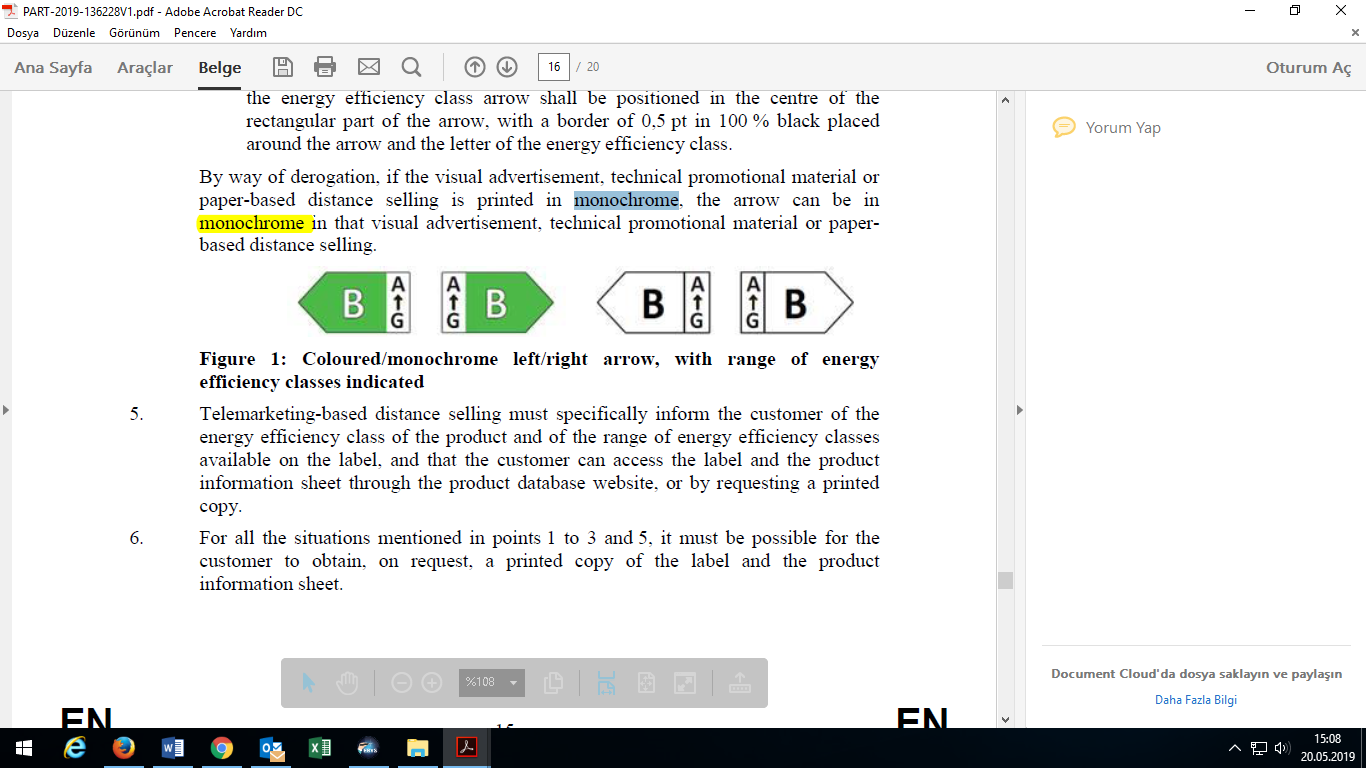 Şekil 1: Enerji Verimliliği Sınıflarının Aralığı ile Belirtilen Renkli / Tek Renk, Sol / Sağ Ok Tasarımı”MADDE 7 – Aynı Tebliğin Ek-IX’undaki Tablo 8’de yer alan “Sıcaklık yükselme süresi” satırı aşağıdaki şekilde değiştirilmiştir.MADDE 8 – Bu Tebliğ yayımı tarihinde yürürlüğe girer.MADDE 9 – Bu Tebliğ hükümlerini Sanayi ve Teknoloji Bakanı yürütür.KARŞILAŞTIRMA CETVELİYıllık enerji tüketimi (kWh/a)xİklim sınıfıGenişletilmiş ılıman/ılıman/subtropikal/tropikalDondurucu (4-yıldızlı)[Evet/ Hayır]x,xxx,x [O/E]Değişken sıcaklık bölmesiBölme tipix,xxx,x(Dört yıldızlı bölmeler için veya ‘-‘) [O/E]Sıcaklık yükselme süresiBelirlenen değer* beyan edilen değerden %15 daha düşük olamaz.Tebliğin Yayımlandığı Resmî Gazete’ninTebliğin Yayımlandığı Resmî Gazete’ninTarihiSayısı25/3/202131434 (Mükerrer)Yönetmelikte Değişiklik Yapan Yönetmeliklerin Yayımlandığı Resmî GazetelerinYönetmelikte Değişiklik Yapan Yönetmeliklerin Yayımlandığı Resmî GazetelerinTarihiSayısı1.SOĞUTMA CİHAZLARININ ENERJİ ETİKETLEMESİNE DAİR TEBLİĞ (2019/2016/AB) (SGM:2021/8)k) Dondurucu bölme (4-yıldızlı bölme): Dondurma kapasitesi gerekliliklerini karşılayan, bir hedef sıcaklık ve -18 °C’te saklama koşulları ile dondurucu özellikte olan bölmeyi,s) İki yıldızlı bölme (2-yıldızlı bölme): Ek-IV’te yer alan Tablo 3'te belirtilen, hedef sıcaklık ve -12 °C’de saklama koşullarına sahip dondurucu bölmeyi,ee) Üç yıldızlı bölme (3-yıldızlı bölme): Ek-IV’te yer alan Tablo 3'te belirtilen, hedef sıcaklık ve -18°C saklama koşullarına sahip dondurucu bölmeyi,ff) Yıldızsız bölme (Buz yapıcı veya 0-yıldızlı bölme): Ek-IV’te yer alan Tablo 3'te belirtilen, hedef sıcaklık ve 0°C saklama koşullarına sahip dondurucu bölmeyi,g) Buz çözme türü: Bir soğutucu cihazın evaporatörler üzerindeki don birikimini önlemek için otomatik buz çözme veya elle buz göçme yöntemine sahip olmasını,ğ) Buz çözme ve toparlanma süresi: Buz çözme kontrol çevriminin başlatılmasından kararlı çalışma koşullarına kadar olan yeniden belirlenen süreyi,u) İlave enerji gereksinimi (Eaux): Bir ortam kontrollü yoğunlaşma önleyici ısıtıcı tarafından kullanılan ve yılda kilovat saat olarak ifade edilen (kWh/a) enerjiyi,ıı) Yıllık enerji tüketimi (AE): Ek-IV’ün 4 üncü maddesine uyumlu olarak hesaplandığı şekilde, yılda kilovat saat (kWh/a) olarak ifade edilen ortalama günlük enerji tüketiminin 365 (yılda gün) ile çarpılarak hesaplanan ortalama günlük enerji tüketimini,Tablo 1Soğutma cihazlarının enerji verimliliği sınıflarıg)  Bir bölmenin dondurma kapasitesi, hafif yükün ağırlığının 24 katının, hafif yükün sıcaklığını 25 °C'lik bir ortam sıcaklığında +25°C’den -18°C’ye arasında   getirmek için geçen donma süresine bölünmesiyle hesaplanır, kg/24h olarak ve bir ondalık basamağa yuvarlanarak ifade edilir.ğ) Dört yıldızlı bölmeler için, 25°C’deki bir ortam sıcaklığında, hafif yükün sıcaklığını (3,5 kg/100lt)  +25°C’den -18°C’ye getirmek için geçen dondurma süresi, ortaya çıkan dondurma kapasitesi Ek-I’in 1 inci maddesinin (j) bendindeki gerekliliğe uygun olacak şekilde hesaplanır.a AB Resmi Gazetesinde 5/12/2019 tarihinde yayımlanan Işık Kaynaklarının Enerji Etiketlemesi ile ilgili 2019/2015 sayılı Komisyon Tüzüğü  uyarınca hesaplanır.b Etiket veya ürün bilgi formunda değişiklik yapılması halinde ürün yeni model olarak kabul edilir. Tedarikçi, artık modelin birimlerini piyasaya arz etmediğini kendi internet sitesinden sağladığı ürün bilgi formunda belirtir veya uygulanabilir hallerde veri tabanı üzerinden de sunabilir. Bu maddedeki değişiklikler, belirtilen uygulamanın amaçları bakımından kabul edilmez.  d) İstisna olarak, görsel reklam, teknik tanıtım malzemeleri veya sözleşmeli mesafeli satış siyah-beyaz olarak basılması halinde, ok anılan unsurların üzerinde siyah-beyaz olarak sağlanabilir.Şekil 1: Enerji Verimliliği Sınıflarının Aralığı ile Belirtilen Renkli / Siyah-Beyaz, Sol / Sağ Ok TasarımıSOĞUTMA CİHAZLARININ ENERJİ ETİKETLEMESİNE DAİR TEBLİĞ (2019/2016/AB) (SGM:2021/8)’DE DEĞİŞİKLİK YAPILMASINA DAİR TEBLİĞ (SGM:2022/..)  MADDE 1 – 25/3/2021 tarihli ve 31434 mükerrer sayılı Resmî Gazete’de yayımlanan Soğutma Cihazlarının Enerji Etiketlemesine Dair Tebliğ (2019/2016/AB) (SGM:2021/8)’in 5 inci maddesinin birinci fıkrasının (k), (s), (ee) ve (ff) bentleri aşağıdaki şekilde değiştirilmiştir.k) Dondurucu bölme (4-yıldızlı bölme): Dondurma kapasitesi gerekliliklerini karşılayan, hedef sıcaklığı ve saklama koşulları -18 °C olan dondurucu özellikteki bölmeyi,s) İki yıldızlı bölme (2-yıldızlı bölme): Ek-IV’te yer alan Tablo 3'te belirtilen, hedef sıcaklığı ve saklama koşulları -12 °C olan dondurucu özellikteki bölmeyi,ee) Üç yıldızlı bölme (3-yıldızlı bölme): Ek-IV’te yer alan Tablo 3'te belirtilen, hedef sıcaklığı ve saklama koşulları -18 °C olan dondurucu özellikteki bölmeyi,ff) Yıldızsız bölme (Buz yapıcı veya 0-yıldızlı bölme): Ek-IV’te yer alan Tablo 3'te belirtilen, hedef sıcaklığı ve saklama koşulları 0 °C olan dondurucu özellikteki bölmeyi,MADDE 2 – Aynı Tebliğin Ek-I’indeki 1 inci maddenin (g), (ğ), (u) ve (ıı) bentleri aşağıdaki şekilde değiştirilmiştir.g) Buz çözme türü: Bir soğutucu cihazın evaporatör veya evaporatörler üzerindeki don birikimini önlemek için otomatik veya elle buz çözme yöntemini,ğ) Buz çözme ve toparlanma süresi: Bir buz çözme kontrol çevriminin başlamasından kararlı çalışma koşulları yeniden sağlanana kadar geçen süreyi,u) İlave enerji gereksinimi (Eaux): Bir ortam kontrollü yoğunlaşma önleyici ısıtıcı tarafından kullanılan ve yılda  kilowatt saat olarak ifade edilen (kWh/a) enerjiyi,ıı) Yıllık enerji tüketimi (AE): Ek-IV’ün 4 üncü maddesine uyumlu olarak hesaplandığı şekilde, yılda kilowatt saat (kWh/a) olarak ifade edilen ortalama günlük enerji tüketiminin 365 (yılda gün) ile çarpılarak hesaplanan ortalama günlük enerji tüketimini,MADDE 3 – Aynı Tebliğin Ek-II’sindeki Tablo 1’de yer alan “EEIW” ibaresi “EEI” olarak değiştirilmiştir.MADDE 4 – Aynı Tebliğin Ek-IV’ündeki 2 nci maddenin (g) ve (ğ) bentleri aşağıdaki şekilde değiştirilmiştir.g)  Bir bölmenin dondurma kapasitesi, hafif yükün ağırlığının 24 katının, hafif yükün sıcaklığını 25 °C'lik bir ortam sıcaklığında +25°C’den -18°C’ye getirmek için geçen donma süresine bölünmesiyle hesaplanır, kg/24h olarak ve bir ondalık basamağa yuvarlanarak ifade edilir.ğ) Dört yıldızlı bölmeler için, 25°C’deki bir ortam sıcaklığında, hafif yükün sıcaklığını +25°C’den -18°C’ye getirmek için geçen dondurma süresi, ortaya çıkan dondurma kapasitesi Ek-I’in 1 inci maddesinin (k) bendindeki gerekliliğe uygun olacak şekilde hesaplanır.MADDE 5 – Aynı Tebliğin Ek-V’indeki Tablo 6’da yer alan;a) “Yıllık enerji tüketimi (kWh/a)” satırı aşağıdaki şekilde değiştirilmiştir.b) “Dondurucu (4-yıldızlı)” satırı aşağıdaki şekilde değiştirilmiştir.c) “Değişken sıcaklık bölmesi” satırı aşağıdaki şekilde değiştirilmiştir.ç) Dipnot (a) ve (b) aşağıdaki şekilde değiştirilmiştir.“a 6/8/2021 tarihli ve 31560 sayılı Resmî Gazete’de yayımlanan Işık Kaynaklarının ve Ayrı Kontrol Donanımlarının Çevreye Duyarlı Tasarım Gerekliliklerine Dair Tebliğ (2019/2020/AB) (SGM:2021/11) uyarınca hesaplanır.”“ b Etiket veya ürün bilgi formunda değişiklik yapılması halinde ürün yeni model olarak kabul edilir. Tedarikçi, artık modelin birimlerini piyasaya arz etmediğini kendi internet sitesinden sağladığı ürün bilgi formunda belirtir veya uygulanabilir hallerde veri tabanı üzerinden de sunabilir. Bu maddede değişiklik yapılması durumunda, belirtilen uygulamanın amaçları bakımından, ürün yeni model olarak kabul edilmez.”MADDE 6 – Aynı Tebliğin Ek-VII’sinin 4 üncü maddesinin (d) bendi aşağıdaki şekilde değiştirilmiştir..d) İstisna olarak, görsel reklam, teknik tanıtım malzemeleri veya sözleşmeli mesafeli satış tek renk olarak basılması halinde, ok anılan unsurların üzerinde tek renk olarak sağlanabilir.Şekil 1: Enerji Verimliliği Sınıflarının Aralığı ile Belirtilen Renkli / Tek Renk, Sol / Sağ Ok TasarımıMADDE 7 – Aynı Tebliğin Ek-IX’undaki Tablo 8’de yer alan “Sıcaklık yükselme süresi” satırı aşağıdaki şekilde değiştirilmiştir.MADDE 8 – Bu Tebliğ yayımı tarihinde yürürlüğe girer.MADDE 9 – Bu Tebliğ hükümlerini Sanayi ve Teknoloji Bakanı yürütür.